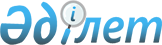 О присвоении наименований и переименовании некоторых улиц города Зайсан Восточно-Казахстанской областиСовместное постановление акимата Зайсанского района Восточно-Казахстанской области от 13 апреля 2022 года № 212 и решение Зайсанского районного маслихата Восточно-Казахстанской области от 20 апреля 2022 года № 19-1. Зарегистрировано в Министерстве юстиции Республики Казахстан 27 апреля 2022 года № 27786
      В соответствии с пунктом 2 статьи 31 Закона Республики Казахстан "О местном государственном управлении и самоуправлении в Республике Казахстан", подпунктом 5-1) статьи 12 Закона Республики Казахстан "Об административно-территориальном устройстве Республики Казахстан", учитывая мнение населения города Зайсан, на основании заключения ономастической комиссии Восточно-Казахстанской области от 11 июня 2021 года, акимат Зайсанского района Восточно-Казахстанкой области ПОСТАНОВЛЯЕТ и маслихат Зайсанского района Восточно-Казахстанской области РЕШИЛ:
      1. Присвоить наименования следующим улицам города Зайсан Восточно-Казахстанской области:
      условной улице 1 – улица Марат Қабанбаев;
      условной улице 3 – улица Әнуар Кенжебаев;
      условной улице 4 – улица Керейхан Аманжолов;
      условной улице 5 – улица Қазбек Теміров;
      условной улице 6 – улица Кәрім Құндақбаев;
      условной улице 8 – улица Сәбира Мұхамеджанова;
      условной улице 9 – улица Байғанбек Құдабаев;
      условной улице 10 – улица Виктор Гутовский;
      условной улице 11 – улица Тоқтарбек Қызықбаев;
      условной улице 13 – улица Қожан баба;
      условной улице 14 – улица Сейфолла Жайлаубаев;
      условной улице 15 – улица Қаптағай батыр;
      условной улице 18 – улица Асқар Егеубаев;
      условной улице 19 – улица Асылбек Сабеков;
      условной улице 20 – улица Көпей Бұлғынбаев;
      условной улице 21 – улица Маратбек Искаков.
      2. Переименовать некоторые улицы города Зайсан Восточно-Казахстанской области:
      улицу А.Жангельдина в улицу Дінмұхамед Қонаев;
      улицу Желтоксан в улицу Абылай хан;
      улицу В.Кондюрина в улицу Бауыржан Момышұлы;
      улицу Бауыржан Момышулы в улицу Әділбек Тауасаров.
      3. Настоящее совместное постановление акимата Зайсанского района и решение маслихата Зайсанского района вводится в действие по истечении десяти календарных дней после дня его первого официального опубликования.
					© 2012. РГП на ПХВ «Институт законодательства и правовой информации Республики Казахстан» Министерства юстиции Республики Казахстан
				
      Секретарь  районного маслихата 

С. Маркабаев

      Аким  Зайсанского района 

С. Зайнулдин
